One Moore Fitness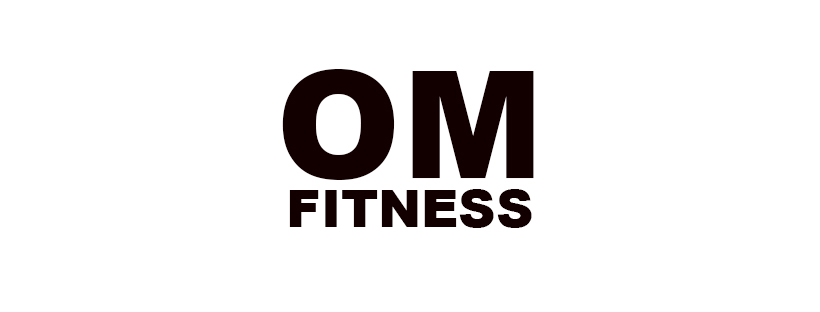 706.631.2666info@mobilemealsatl.com*Must eat every 2 to 3 hours to maximize results!!!Food Choice Recommendations:Proteins – White Fish, Salmon, Tuna, Chicken Breast, Turkey Breast, Ground Turkey, lean cuts of Beef and Egg Whites.     Fruits – Grapefruit, Granny Smith Apples, Peaches, Pears, any type of Berries, Plums, Prunes, Papaya, Oranges, Cantaloupe, Honeydew, Kiwi, Banana, Cherries, Figs, and Lemon/Lime.Vegetables – Asparagus, green leafy Lettuce, Greens Beans, Peppers, Spinach, Onions, Tomatoes, Cucumbers, Cauliflower, Celery, Collard Greens, Cabbage, Broccoli, and Zucchini.             Carbs – Sweet Potatoes, Yams, Brown Rice, Oatmeal, Black Beans, Red Beans, Quinoa, 100 % Whole Wheat Pasta, 100% Whole Wheat Sandwich Wraps, and 100% Whole Wheat Breads.           Healthy Fats – Almonds, Walnuts, Cashews, Nut butters (almond, peanut, and cashew) and Avocados.TipsNut butters should be all natural, the fresher the better. You may add honey to sweeten to taste. Avoid canned goods. Buy fresh or frozen fruits and veggies. Avoid pre-packaged meats. Avoid fruit juices with high sugar content. Limit the intake of processed foods, fast foods, pre-packaged foods and dried fruits.Green Veggies are UNLIMITED!!!*** The plan consists of six days of clean eating with one day off each week. On your day off you are allowed one “free/cheat meal”, the rest of the meals and snacks consumed should be in accordance with the suggested foods outlined above ONLY.DISCLAIMER: This is a suggested meal plan and individuals that comply with this meal plan do so at your own discretion. The meal plan is prescribed from a knowledgeable personal trainer’s perspective with over 10 years of experience, not from the perspective of a dietician.Meal 14 Egg Whites & Oatmeal or One Meal ReplacementMeal 2¼ cup Cashews, Almonds, or Walnuts & 1 Piece of FruitMeal 34 oz Protein, 1 cup Vegetables & ½ cup CarbsMeal 4¼ cup Cashews, Almonds, or Walnuts & 1 Piece of FruitMeal 54 oz Protein, 2 cups VegetablesMeal 61 cup Cottage Cheese/Casein Protein